Publicado en  el 26/04/2014 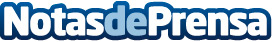 La Junta colaborará con la compañía Turkish Airlines para promocionar Andalucía en mercados emergentesEl consejero de Turismo y Comercio, Rafael Rodríguez, firmó hoy un protocolo de intenciones con Turkish Airlines que permitirá contar con la colaboración de la compañía aérea como aliado para promocionar la oferta turística de Andalucía en emisores emergentes.Datos de contacto:Junta de Andalucia Turismo y ComercioNota de prensa publicada en: https://www.notasdeprensa.es/la-junta-colaborara-con-la-compania-turkish_1 Categorias: Andalucia Turismo http://www.notasdeprensa.es